       National Utility Contractors Association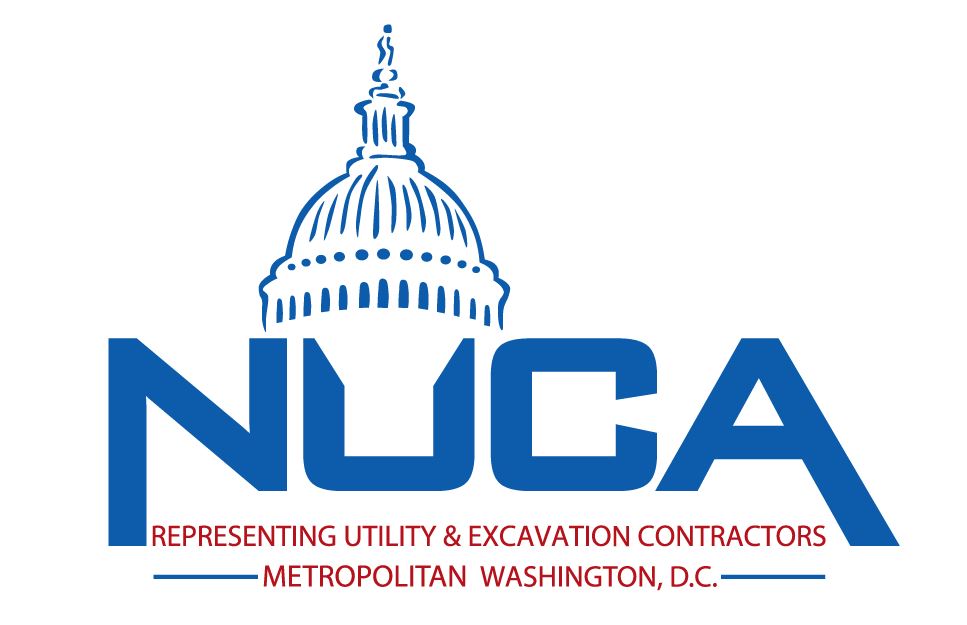 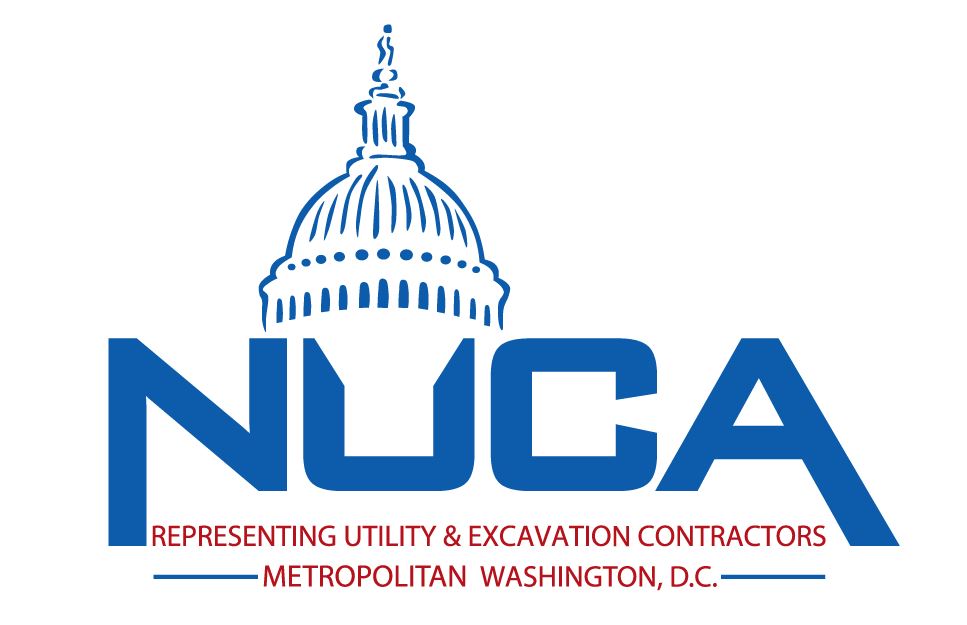                    Metropolitan Washington DC Chapter2021-2022 Activation Form for Associates/SuppliersAssociate Member:  Any person, firm, corporation, nonprofit organization, association, or other non-governmental entity involved in the utility construction or excavation industry as a supplier of equipment, materials or services to contractors.___ YES!  We want to join NUCA of Metro DC and National Utility Contractors Association today. Sign us up for full privileges.  This payment will cover our membership through 12/31/2022. Select your Associate member dues based on your company’s total annual revenue:Annual Revenue 	        		Total Due: includes your Metro DC Chapter and NUCA National Dues_____Less than $2,000,000		$   1,135_____$2,000,000-$10,000,000	$   1,635_____More than $10,000,000		$   2,120 (please initial)________I attest the above total annual revenue to be true.Questions?   Contact NUCA of Metro DC Executive Director at (202) 607-7658 or email ED@nucaofdc.org. Your Company:____________________________________________ Website: www._______________________Company Address_______________________________________  City_______________   State____   Zip________Main Contact’s Name:_______________________________________ Title:____________________________________	Email: __________________________________ Phone:_____________________ Fax:___________________________Your Safety Professional’s Name:________________________________________ Email:________________________Your Sales Associate’s Name:___________________________________________ Email:________________________Your Company Executive’s Name:________________________________________ Email:________________________I understand that $15 of my dues will be applied toward my subscription to Utility Contractor magazine. Both NUCA National and Chapter dues may be deducted as a business expense, but not as a charitable contribution.  The Internal Revenue Service limits the amount of business expense deductions for dues paid to an association that engages in lobbying activities even if dues are not used for lobbying.  The amount excluded for 2021 is 29% based on IRS criteria. Select Your Payment Method:___ Check Enclosed (payable to NUCA)	___ Visa   ___ MasterCard   ___ American Express	Card No.: ___________________________________________ CID No: ________ Expiration Date:		Card Holder Name: ________________________________________ Signature:	 Remit Dues Payment to:  NUCA of Metropolitan Washington DC, 455 Massachusetts Ave. N.W., Suite 150/502, Washington, DC 20001Continued On Next PageCheck up to five products/services that best describe your company’s business:(This is how you will be listed in the Utility Construction Buyers’ Guide and the online NUCA Membership Directory: www.nuca.com)____P-DI   Accounting Services____P-A   Aggregate Supplies____P-C   Air Tools____P-B   Air/Gas Monitors____P-D   Attachments____P-E   Auctioneers/Appraisers____P-F   Backhoe/Loaders____P-G   Banking Services____P-H   Barriers/Rails/Guards____P-I     Boring Equip.____P-EA   Breathing Apparatus____P-J   Buckets____P-ES   Cable Pulling Tools____P-K   Castings/Manholes/Grates____P-L   Compaction Attachments____P-M   Compactors____P-N   Compressors____P-O   Computers/Software/Supplies____P-DH   Concrete Precast Products____P-P   Concrete Products____P-DE   Confided Space Equip.____P-Q   Contractor Services____P-R   Conveyors____P-S   Couplings, Pipe____P-T   Cranes____P-U   Cutting Edges/Accessories____P-DM  Dewatering Equipment____P-X   Directional Drilling Equip.____P-Y   Drills____P-Z   Engineering Services____P-AA   Engines____P-AB   Environmental Services____P-EB   Equipment Leasing/Rental____P-AC   Equipment Sales____P-EO   Equipment, Internet Brokers____P-DF    Erosion Control Products____P-AE   Explosives/Demolition Supply____P-ER   Factoring Services____P-DL   Fences____P-AF   Financial Services____P-EJ   Footwear (Safety)____P-EC   Fork Lifts/Loaders____P-AG   Geotextiles/Fabrics____P-AH   Grapples____P-AI    Grinders____P-BX   Grounding____P-AJ   Grouting, Chemical____P-AK   Grouting, Pressure____P-AL   Hammer/Breaker Attachments____P-AM   Hazardous Waste Equip.____P-AN   Heavy Hauling Equip.____P-AO   Hydraulic Tools____P-AV   Industry Publication____P-AP   Insurance____P-AQ   Lasers____P-AR   Leak Detection____P-AS   Legal Services____P-AT   Lighting Equip.____P-AU   Loaders/Dozers____P-AW   Locators, Pipe/Cable____P-DG   Lubricants____P-DB   Magnetic Locating____P-EK   Manhole Rehabilitation____P-ET   Marketing/PR____P-AX   Material Suppliers____P-AY   Meters____P-AZ   Microtunneling Equip.____P-ED   One-Call Center____P-EL   Pavement Markings____P-BA   Pavers____P-BB   Paving Products____P-BC   Petroleum Products____P-BD   Pigs____P-EQ   Pile Driving Equip.____P-BL   Pipe Cutters____P-BM   Pipe Insulators____P-BN   Pipe Jacking Equip.____P-EN   Pipe Lifting Tongs____P-BO   Pipe Liners____P-BQ   Pipe Pullers/Pushers____P-BR   Pipe Stoppers____P-BS   Pipe Testing/Repair Equip.____P-BE   Pipe, Clay____P-BF   Pipe, Concrete____P-BG   Pipe, Corrugated Steel____P-BH   Pipe, Ductile Iron____P-BI   Pipe, Fiberglass____P-BJ   Pipe, Plastic____P-BK   Pipe, Steel____P-BP   Pipeline Accessories____P-BT   Pumps, Centrifugal____P-BU   Pumps, Hydrostatic Testing____P-BV   Pumps, Potable/Submersible____P-BW   Pumps, Sewers/Slurry____P-EI     Retaining Walls____P-BZ   Safety Consulting____P-BY   Safety Equip.____P-CA   Saws/Grinders/Blades____P-CB   Scrapers/Graders____P-V   Security/Theft Prevention____P-CC   Sewer Plugs____P-CD   Sewer/Water Maintenance____P-CG   Soil Stabilization Fluids____P-EH   Steel Fabricating____P-EM   Steel Sheet Piling____P-CH   Steel Supplies____P-CF   Storm Drainage____P-CI   Surety Bonding____P-EG   Survey Equip.____P-CJ   Tampers____P-TC   Technology Consulting____P-CK   Teeth____P-CL   Testing Equip.____P-CM   Testing Services____P-W   Tires____P-CN   Tools____P-DJ   Tracer Wire/Locate Wire____P-CO   Traffic Control Equip.____P-CP   Trailers____P-CQ   Training Services____P-CR   Trench Shields/Shoring____P-CU   Trenchers____P-CS   Trenchless Installation Equip.____P-CT   Trenchless Rehab. Equip.____P-CV   Trucks____P-CX   Tunnel/Shaft Liner Plate____P-CW   Tunneling Equip.____P-EF   Underground Supports____P-EP   Underground Utility Locating____P-DK   Vacuum Excavation____P-CY   Valves/Hydrants____P-EE   Vaults____P-CZ   Ventilation Equip.____P-DA   Water Supply Services____P-DD   Well Pointing Services____P-DC   OtherNUCA and its affiliates have permission to fax/email to the contacts listed (FCC requirement – please sign below.) Your Signature Here: ____________________________________►Remit Dues Payment to:  NUCA of Metropolitan Washington DC, 455 Massachusetts Ave. N.W., Suite 150/502, Washington, DC 20001Jamie Doll, President, NUCA of Metropolitan Washington DC Phone: (202) 607-7658    Fax to: 202 930 5715   Scan & Email to: ED@nucaofdc.orgWebsite:  www.nucaofdc.org